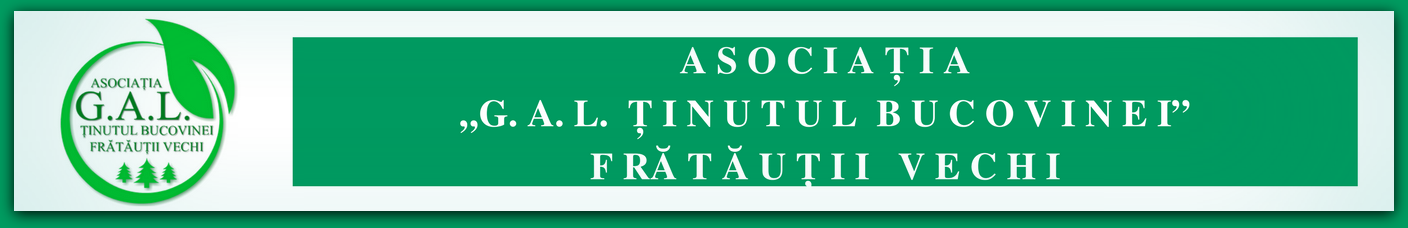 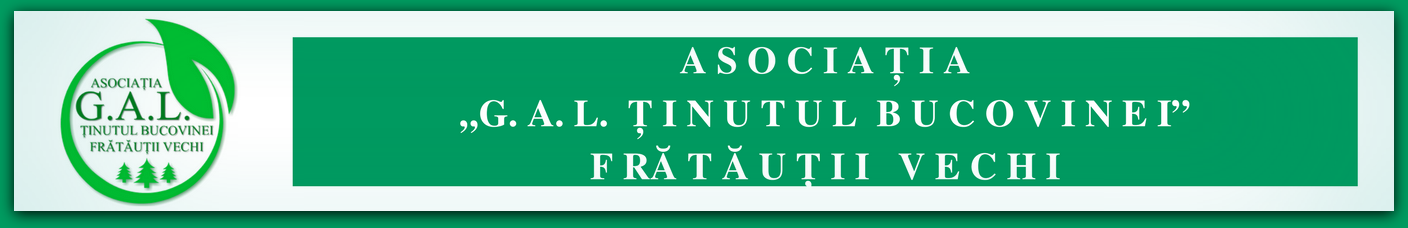 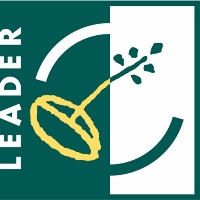 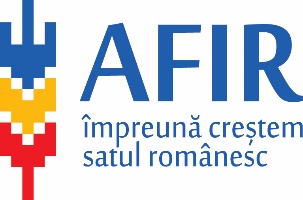 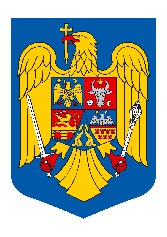 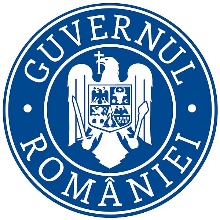 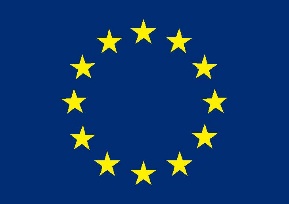 Formular ECF – 01 Fișa de verificare a criteriilor de eligibilitate – Măsura 5/6BNumăr de înregistrare: _____/ _________INFORMAȚII GENERALE CU PRIVIRE LA SOLICITANT ȘI LA PROIECTTitlu proiect: ____________________________________________________________________________________________________________________________________________Denumire solicitant:	________________________________________________Amplasare proiect:		________________________________________________Statut juridic solicitant:	________________________________________________Date personale reprezentant legalNume: 		_____________________________________________________Prenume:		_____________________________________________________Număr de telefon:	_____________________________________________________Secțiunea I A.VERIFICAREA CRITERIILOR DE ELIGIBILITATE A PROIECTULUI2. Buget indicativ (Euro) conform HG28/2008S-a utilizat cursul de transformare              1 Euro = …………………..LEIdin data de:____/_____/__________Toate costurile vor fi exprimate în Euro, şi se vor baza pe devizul general din Studiul de fezabilitate (întocmit în Euro  în conformitate cu prevederile HG 28/2008) 1 Euro = ………..LEI (Rata de conversie între Euro şi moneda naţională pentru România este cea publicată de Banca Central Europeană pe Internet la adresa : <http://www.ecb.int/index.html>la data întocmirii Studiului de fezabilitate)Toate costurile vor fi exprimate în Euro, şi se vor baza pe devizul general din Studiul de fezabilitate (întocmit în Euro în conformitate cu prevederile HG 907/2016) 1 Euro = ………..LEI (Rata de conversie între Euro şi moneda naţională pentru România este cea publicată de Banca Central Europeană pe Internet la adresa : <http://www.ecb.int/index.html>la data întocmirii Studiului de fezabilitate)Aprobat de: Director executivNume/Prenume ______________ Semnătura	     ______________DATA                ______________SECTIUNEA I - A. Metodologie de aplicat pentru verificarea condiţiilor de eligibilitateVerificarea condițiilor de eligibilitateEG1 -  Solicitantul trebuie să se încadreze în categoria beneficiarilor eligibiliDacă în urma verificării documentelor reiese că solicitantul se încadrează în categoria solicitanţilor eligibili, expertul bifează căsuţa corespunzătoare solicitantului şi căsuţa DA.În cazul în care solicitantul nu se încadrează în categoria solicitanţilor, expertul bifează căsuţa NU, motivează poziţia lui în liniile prevăzute în acest scop la rubrica Observaţii iar Cererea de Finanţare va fi declarată neeligibilă.EG2 Solicitantul trebuie să respecte valoarea totală în conformitate cu fișa măsurii- proiectele au valoarea ajutorului nerambursabil de max 13.969 Euro.Dacă în urma verificării documentelor reiese că solicitantul respectă valoarea totală pentru investiţii expertul bifează căsuţa DA.  În cazul în care solicitantul nu respectă valoarea totală expertul bifează căsuţa NU, motivează poziţia lui în liniile prevăzute în acest scop la rubrica Observaţii iar Cererea de Finanţare va fi declarată neeligibilă.EG3 Solicitantul trebuie să se angajeze că va asigura mentenanța investiției pe o perioadă de minimum 5 ani de la data ultimei plăţiEG4 Solicitantul nu trebuie să fie în insolvență sau incapacitate de platăDacă verificarea documentelor confirmă faptul solicitantul nu se găseste în insolvenţă sau în incapacitate de plată , expertul bifează casuţa din coloana DA din fişa de verificare. În caz contrar, expertul bifează căsuţa din coloana NU şi motivează poziţia lui în rubrica „Observaţii” din fişa de evaluare generală a proiectului, criteriul de eligibilitate nefiind îndeplinit.EG5 Investiția se încadrează în cel puțin unul din tipurile de sprijin prevăzute prin Măsură?Dacă verificarea documentelor confirmă faptul că investiția se încadreză în cel puțin unul din tipurile de sprijin prevăzute prin măsură, se va bifa caseta “DA” pentru verificare. În caz contrar, expertul bifează căsuţa din coloana NU şi motivează poziţia în rubrica „Observaţii”, criteriul de eligibilitate nefiind îndeplinit.EG6 Investiţia trebuie să se realizeze în interiorul teritoriului GALDacă verificarea documentelor confirmă faptul că solicitanții fac dovada proprietății/administrării terenului pe care se realizează investiția și că investiția se realizeză la nivel de UAT, respectiv în satele component, expertul bifează căsuţa din coloana DA din fişa de verificare. În caz contrar, expertul bifează căsuţa din coloana NU şi motivează poziţia lui în rubrica „Observaţii” din fişa de evaluare generală a proiectului, proiectul fiind neeligibil.EG7 Investiția trebuie să fie în corelare cu orice strategie de dezvoltare naţională / regională / județeană / locală aprobată, corespunzătoare domeniului de investiţiiDacă în urma verificării documentelor reiese faptul că investiția se încadrează într-o strategie de dezvoltare locală sau judeţeană, expertul bifează căsuţa DA.Dacă în urma verificării documentelor reiese faptul că investiția nu se încadrează într-o strategie de dezvoltare locală sau judeţeană, națională, expertul bifează căsuţa NU, motivează poziţia lui în liniile prevăzute în acest scop la rubrica Observaţii iar Cererea de Finanţare va fi declarată neeligibilă.EG8 Investiția trebuie să respecte Planul Urbanistic General în vigoare;Dacă verificarea documentelor confirmă faptul ca investiția respecta Planul Urbanistic General, expertul bifează căsuţa din coloana DA din fişa de verificare. În caz contrar, expertul bifează căsuţa din coloana NU şi motivează poziţia lui în rubrica „Observaţii” din fişa de evaluare generală a proiectului, proiectul fiind neeligibil.EG 9 Investiția trebuie să demonstreze necesitatea, oportunitatea și potențialul economic al acesteia. Dacă verificarea documentelor confirmă necesitatea, oportunitatea și potențialul economic al investiției, expertul bifează căsuţa din coloana DA din fişa de verificare. În caz contrar, expertul bifează căsuţa din coloana NU şi motivează poziţia lui în rubrica „Observaţii” din fişa de evaluare generală a proiectului, proiectul fiind neeligibil.2. Verificarea bugetului indicativVerificarea constă în asigurarea că toate costurile de investiţii propuse pentru finanţare sunt eligibile şi calculele sunt corecte şi Bugetul indicativ este structurat pe capitole şi subcapitole.Se completează matricea de verificare a Bugetului indicativ în format electronic, se printează şi se atașează la Formularul ECF01 3.1. Informaţiile furnizate în cadrul bugetului indicativ din cererea de finanţare sunt corecte şi sunt în conformitate cu devizul general devizele pe obiect precizate în Studiul de Fezabilitate /Documentaţia de Avizare pentru Lucrări de Intervenţii?După completarea matricei de verificare a Bugetului indicativ, dacă cheltuielile din cererea de finanţare corespund cu cele din devizul general şi devizele pe obiect, neexistand diferente, expertul bifează caseta corespunzatoare DA. Observație: Dacă există diferențe de încadrare, în sensul că unele cheltuieli neeligibile sunt trecute în categoria cheltuielilor eligibile, bugetul este retransmis solicitantului pentru recalculare, prin Fișa de solicitare a informaţiilor suplimentare ECF02.Prin transmiterea formularului ECF03 de către solicitant cu bugetul corectat, expertul va completa bugetul și bifează DA cu diferențe, motivându-și poziţia în linia prevăzută în acest scop la rubrica Observații.În cazul în care nu se efectuează corectura de către solicitant prin formularul ECF03, expertul bifeaza NU și îşi motivează poziţia în linia prevăzută în acest scop la rubrica Observații. Dacă există mici diferențe de calcul în cererea de finanţare față de devizul general şi devizele pe obiect, expertul efectuează modificările în buget şi în matricea de verificare a Bugetului indicativ (în baza informațiilor din formularul EF03 trimis de către solicitant referitoare la diferențele de calcul), și bifează caseta corespunzatoare DA cu diferențe. În acest caz se vor oferi explicaţii în rubrica Observaţii. În cazul în care nu se efectuează corectura de către solicitant prin formularul ECF03, expertul bifeaza NU și îşi motivează poziţia în linia prevăzută în acest scop la rubrica Observații. Cererea de finanţare este declarată eligibilă prin bifarea casuței corespunzatoare DA/DA cu diferențe.3.2. Verificarea corectitudinii ratei de schimb. Rata de conversie între Euro şi moneda naţională pentru România este cea publicată de Banca Central Europeană pe Internet la adresa: <http://www.ecb.int/index.html> (se anexează pagina conţinând cursul BCE din data întocmirii Studiului de fezabilitate/ Documentația de Avizare a Lucrărilor de Intervenții):Expertul verifică dacă data şi rata de schimb din cererea de finanţare şi cea utilizată în devizul general din studiul de fezabilitate/ Documentaţia de Avizare pentru Lucrări de Intervenţii shett-ul ) corespund cu cea publicată de Banca Central Europeana pe Internet la adresa : <http://www.ecb.int/index.html>. Expertul va atasa pagina conţinând cursul BCE din data întocmirii Studiului de fezabilitate/ Documentația de Avizare a Lucrărilor de Intervenții.Dacă în urma verificării se constată că aceasta corespunde, expertul bifează caseta corespunzătoare DA. Dacă aceasta nu corespunde, expertul bifează caseta corespunzătoare NU şi înştiinţează solicitantul în vederea clarificării prin Fisa de solicitare a iinformaţiilor suplimentare ECF02. 3.3. Sunt investiţiile eligibile în conformitate cu specificațiile măsurii?Se verifică dacă cheltuielile neeligibile din fişa măsurii sunt incluse în devizele pe obiecte si bugetul indicativ.Se verifică lista investiţiilor şi costurilor neeligibile şi cu prevederile Hotărârii de Guvern nr. 226/2015 privind stabilirea cadrului general de implementare a măsurilor cofinanţate din Fondul European Agricol pentru Dezvoltare Rurală prin Programul Naţional de Dezvoltare Rurală 2014 – 2020, cu modificările şi completările ulterioare.Cheltuielile neeligibile generale sunt:• cheltuielile cu achiziţionarea de bunuri și echipamente ”second hand”;•	cheltuieli efectuate înainte de semnarea contractului de finanțare a proiectului cu excepţia: costurilor generale definite la art 45, alin 2 litera c) a R (UE) nr. 1305 / 2013 care pot fi realizate înainte de depunerea cererii de finanțare;•	cheltuieli cu achiziția mijloacelor de transport pentru uz personal şi pentru transport persoane;•	cheltuieli cu investițiile ce fac obiectul dublei finanțări care vizează aceleași costuri eligibile;•	în cazul contractelor de leasing, celelalte costuri legate de contractele de leasing, cum ar fi marja locatorului, costurile de refinanțare a dobânzilor, cheltuielile generale și cheltuielile de asigurare.•	cheltuieli neeligibile în conformitate cu art. 69, alin (3) din R (UE) nr. 1303 / 2013 și anume:a.	dobânzi debitoare, cu excepţia celor referitoare la granturi acordate sub forma unei subvenţii pentru dobândă sau a unei subvenţii pentru comisioanele de garantare;b.	achiziţionarea de terenuri neconstruite si de terenuri construite;c.	taxa pe valoarea adăugată, cu excepţia cazului în care aceasta nu se poate recupera în temeiul legislaţiei naţionale privind TVA-ul sau a prevederilor specifice pentru instrumente financiare;Lista investiţiilor şi costurilor neeligibile se completează cu prevederile Hotărârii de Guvern Nr. 226 / 2 aprilie 2015 privind stabilirea cadrului general de implementare a Măsurilor Programului Naţional de Dezvoltare Rurală cofinanţate din Fondul European Agricol pentru Dezvoltare Rurală şi de la bugetul de stat pentru perioada 2014 – 2020.Cheltuielile neeligibile specifice sunt:•	Contribuția în natură;•	Costuri privind închirierea de mașini, utilaje, instalații și echipamente;•	Costuri operaționale inclusiv costuri de întreținere și chirie.Cheltuielile eligibile pentru sprijinul FEADR .3.4. Costurile reprezentând plata arhitecților, inginerilor şi consultanților, taxelor legale, a studiilor de fezabilitate, achiziționarea de licențe şi patente, pentru pregătirea şi/sau implementarea proiectului, direct legate de măsura, nu depășesc 10% din costul total eligibil al proiectului?Expertul verifică în bugetul indicativ dacă valoarea cheltuielilor eligibile de la Cap. 3 <10% din (cheltuieli eligibile de la subcap 1.2 + subcap. 1.3 + subcap.2.+Cap.4) Dacă aceste costuri se încadrează în procentele specificate mai sus, expertul bifează DA în caseta corespunzătoare, în caz contrar solicită corectarea bugetului indicativ prin formularul ECF02. Prin transmiterea formularului ECF03 de către solicitant cu bugetul corectat, expertul completează bugetul din fișa și bifează DA cu diferențe si îşi motivează poziţia în linia prevăzută în acest scop la rubrica Observații.În cazul în care nu se efectuează corectura de către solicitant ,expertul bifează NU și îşi motivează poziţia în linia prevăzută în acest scop la rubrica Observatii. Cererea de finanţare este declarată eligibilă prin bifarea căsuței corespunzătoare DA/DA cu diferențe.3.5. Cheltuielile diverse şi neprevăzute (Cap. 5.3) din Bugetul indicativ nu sunt eligibile prin FEADR.Expertul verifică în bugetul indicativ dacă valoarea cheltuielilor diverse şi neprevăzute sunt trecute la rubrica neeligibil. Dacă aceste costuri respectă condiția de mai sus, expertul bifează DA în caseta corespunzătoare, în caz contrar solicită corectarea bugetului indicativ prin formularul ECF02. Prin transmiterea formularului ECF03 de către solicitant cu bugetul corectat, expertul completează bugetul din fișa și bifează DA cu diferențe și îşi motivează poziţia în linia prevăzută în acest scop la rubrica Observații.În cazul în care nu se efectuează corectura de către solicitant, expertul bifează NU și îşi motivează poziţia în linia prevăzută în acest scop la rubrica Observații. Cererea de finanţare este declarată eligibilă prin bifarea căsuței corespunzătoare DA/DA cu diferențe.3.6. TVA este corect încadrat în coloana cheltuielilor neeligibile/eligibile? Expertul verifică dacă solicitantul a bifat căsuţa corespunzătoare în declaraţia F.Dacă solicitantul este plătitor de TVA, valoarea TVA aferent cheltuielilor eligibile purtătoare de TVA, este trecută în coloana cheltuielilor neeligibile?Expertul verifică dacă valoare TVA este trecută în coloana cheltuielilor neeligibile, în cazul în care solicitantul a declarat că este plătitor de TVA, şi bifează DA în căsuţa corespunzătoare. Expertul va bifa căsuţa NU în cazul în care solicitantul este plătitor de TVA şi valoarea TVA este trecută în coloana cheltuielilor eligibile şi va opera modificările în bugetul indicativ, motivându-şi decizia la rubrica Observaţii.Dacă solicitantul este neplătitor de TVA, valoarea TVA aferent cheltuielilor eligibile purtătoare de TVA, poate fi trecută în coloana cheltuielilor eligibile sau neeligibile.Expertul va bifa DA în căsuţa corespunzătoare dacă TVA este trecut în coloana cheltuielilor eligibile si verifică dacă valoarea TVA se referă numai la valoarea cheltuielilor eligibile purtătoare de TVA. În cazul identificării unor diferenţe, expertul verifică corectitudinea valorii TVA şi bifează DA cu diferenţe şi va opera modificările în bugetul indicativ, motivându-şi decizia la rubrica Observatii.4. Verificarea rezonabilităţii preţurilor 4.1. Categoria de bunuri se regaseste in Baza de Date?Expertul verifică dacă categoria de bunuri din devizele pe obiecte se regăsește în Baza de date preţuri de pe pagina de internet AFIR. Dacă se regăsesc, expertul bifează în caseta corespunzătoare DA.Dacă categoria de bunuri nu se regăsește în Baza de date preţuri, expertul bifează în caseta corespunzatoare NU.4.2. Dacă la pct. 4.1. răspunsul este DA, sunt atașate extrasele tipărite din baza de date?Dacă sunt ataşate extrasele tipărite din Baza de date, expertul bifează în caseta corespunzătoare DA, iar dacă nu sunt ataşate expertul bifează NU şi printează din baza de date extrasele relevante.4.3. Dacă la pct. 4.1. răspunsul este DA, preţurile utilizate pentru bunuri se încadreaza în maximul prevăzut în Baza de Date de preţuri?Expertul verifică dacă preţurile se incadrează în maximul prevăzut în Baza de Date de preţuri pentru bunul respectiv, bifează în caseta corespunzătoare DA, suma acceptată de evaluator fiind cea din devize.Dacă preţurile nu se încadrează în valorile maxime prevăzute în Baza de Date de preţuri pentru bunurile respective, expertul notifică solicitantul prin ECF02 de diferența dintre cele două valori pentru modificarea bugetului indicativ/ devizului general cu valoare din baza de date pentru bunul/ bunurile respective. În urma răspunsului solicitantului expertul bifează în caseta corespunzătoare DA în cazul în care solicitantul și-a însușit valoarea din baza de date de prețuri sau bifează în casuța corespunzătoare NU, dacă solicitantul nu este de acord, cheltuiala trecându-se pe neeligibil.4.4. Pentru lucrări, există in SF/DALI declaraţia proiectantului semnată şi ştampilată privind sursa de preţuri?Expertul verifică existența precizărilor proiectantului privind sursa de preţuri din Studiul de fezabilitate, dacă declaraţia este semnată şi ştampilată şi bifează în caseta corespunzătoare DA sau NU.  Dacă proiectantul nu a indicat sursa de preţuri pentru lucrări, expertul înştiinţează solicitantul prin formularul ECF02 pentru trimiterea declarației proiectantului privind sursa de preţuri, menţionând că dacă aceasta nu este transmisă, cheltuielile devin neeligibile. După primirea declarației proiectantului privind sursa de preţuri, expertul bifează DA. Dacă în urma solicitării de informaţii, solicitantul nu furnizează declaraţia proiectantului privind sursa de preţuri, cheltuielile corespunzătoare devin neeligibile şi expertul modifică bugetul indicativ respectiv valoarea totala eligibilă proiectului, în sensul diminuării acestuia cu costurile corespunzătoare.În situația în care o parte din bunuri/ servicii se regăsesc în baza de date şi pentru celelalte se prezintă oferte, se bifează DA şi la pct. 4.1 şi la pct.4.4., iar la rubrica Observaţii expertul va menționa că preţurile pentru bunuri/ serviciile sunt incluse în cheltuieli.4.5. La fundamentarea costului investiţiei de bază s-a ţinut cont de prevederile HG nr.363/2010 privind aprobarea standardelor de cost pentru obiective de investiții finanțate din fonduri publice?Expertul compară costurile utilizate pentru întocmirea devizelor pe obiect aferente capitolului 4 al devizului general, cu valoarea celor menţionate în HG 363/2010 privind costurile standard pentru lucrări de investiţii. În situaţia în care valoarea unitară din cererea de finanţare este mai mare decât cea din HG 363/2010 pentru acelaşi tip  de investiţie, se solicită justificări privind fundamentarea costurilor adoptate şi, după caz, elaborarea de devize pe obiect distincte pentru categoriile de lucrări incluse în calculul costului standard prevăzut în HG 363/2010. În funcţie de răspuns, expertul ajustează, dacă este cazul, bugetul indicativ şi notifică solicitantul despre aceste modificări. Motivele care au condus la modificări ale bugetului sunt menţionate la rubrica Observaţii.5. Verificarea planului financiarFormule de calcul:                                               RestricţiiCol.3 = col.1 + col.2                 R.1, col.1= Procent contribuţie publică x R. 4, col.1 R.4  = R.1 + R.2 + R.3                                               R.2 = R.2.1 + R.2.2           Procent avans = Avans solicitat / Ajutor public nerambursabil*1005.1 Planul financiar este corect completat şi respectă gradul de intervenţie publică? Expertul verifică dacă:Planul financiar este completat corect.proiectul este negenerator de venit.Prin proiect generatoare de venit se înțelege orice operațiune care implică o investiție într-o infrastructură a cărei utilizare este supusă unor redevențe suportate direct de utilizatori sau orce operațiune care implică vânzarea sau închirierea unui teren sau a unui imobil sau orce altă furnizare de servicii contra unei plăți.În situația în care proiectul îndeplinește condițiile de mai sus expertul bifează în caseta corespunzatoare DA, în caz contrar expertul bifează în caseta corespunzătoare NU şi îşi motivează poziţia în linia prevăzută în acest scop la rubrica Observaţii.5.2 Proiectul se încadreaza în plafonul maxim al sprijinului public nerambursabil?Expertul verifică în Planul financiar, rândul „Ajutor public nerambursabil”, coloana 1, dacă cheltuielile eligibile corespund cu plafonul maxim precizat în fișa tehnică a măsurii şi sunt în conformitate cu condițiile precizate, după cum urmează:Sprijinul public nerambursabil acordat în cadrul acestei măsuri va fi 100% din totalul cheltuielilor eligibile pentru proiectele aplicate de autoritățile publice locale și ONG-uri care sunt negeneratoare de venit, și nu va depăși: 13.969 EuroDacă valoarea eligibilă a proiectului se încadrează în plafonul maxim al sprijinului public nerambursabil, expertul bifează în caseta corespunzatoare DA.Dacă valoarea eligibilă a proiectului depăsește plafonul maxim al sprijinului public nerambursabil, expertul bifează în caseta corespunzătoare NU şi îşi motivează poziţia în linia prevăzută în acest scop la rubrica Observaţii.5.3 Avansul solicitat se încadrează într-un cuantum de până la 50% din ajutorul public nerambursabil?Expertul verifică dacă avansul cerut de către solicitant reprezintă cel mult 50% din ajutorul public pentru investiţii. Dacă da, expertul înscrie valoarea în Planul financiar şi bifează caseta DA, în caz contrar solicita corectarea bugetului indicativ prin formularul ECF02. Prin transmiterea formularului ECF03 de către solicitant cu bugetul corectat, expertul înscrie valoarea în Planul financiar și bifează DA cu diferențe și îşi motivează poziţia în linia prevăzută în acest scop la rubrica Observatii.În cazul în care nu se efectuează corectura de catre solicitant, expertul bifeaza NU și îşi motivează poziţia în linia prevăzută în acest scop la rubrica Observatii.În cazul în care potențialul beneficiar nu a solicitat avans, expertul bifează caseta Nu este cazul.6. Verificarea încadrării proiectului în Domeniile de IntervenţieExpertul va verifica încadrarea proiectului în Domeniul de Intervenţie specific componentei din cadrul măsurii.Expertul verifică încadrarea proiectului în alocarea financiară aferentă teritoriului în care se implementeaza proiectul.  Proiectul va fi obligatoriu încadrat în alocarea financiară aferentă teritoriului în care se implementează proiectul, respectiv „Restul teritoriului” sau „Zona montană”.Pentru investițiile care se încadrează în Zona Montană se va verifica  - Anexa 3 – Lista UAT din Zona MontanăÎn cazul în care proiectul a fost încadrat greșit, evaluarea acestuia se va face în luna aferentă raportului de selectie final din anul respectiv.În situația în care alocarea financiară destinată unui teritoriu („Zona montană” sau „Restul teritoriului”) este consumată înainte de data limită de depunere a cererilor de finanțare, iar un proiect este depus (încadrat teritorial) greșit după această dată, evaluarea proiectului nu va mai avea loc în luna in care se întocmește raportul de selecție final din anul respectiv, proiectul fiind declarat neeligibil.DECIZIA REFERITOARE LA ELIGIBILITATEA PROIECTULUIDacă toate criteriile de eligibilitate aplicate proiectului au fost îndeplinite proiectul este eligibil.În cazul proiectelor neeligibile se va completa rubrica Observaţii cu motivele de neeligibilitate ale proiectului.Formular ECF02 - Fișa de solicitare a informațiilor suplimetare – Măsura 5Nr. / ……/ ……………..FIȘA DE SOLICITARE A INFORMAȚIILOR SUPLIMENTARECătre 		______________________ Referitor la: Cererea de finanțare nr. _______/ _____________ Proiect:	________________________________In atenția Domnului/ Doamnei Responsabilul legal de proiect,Stimate/ă Domn/DoamnăVă aducem la cunoştinţă faptul că în urma analizei Cererii de finanțare, înregistrată la Asociația GAL „Ținutul Bucovinei” Frătăuții Vechi cu numărul _______/ _____________, de către experţii GAL a rezultat necesitatea clarificării unor subiecte pe care vi le prezentăm în PARTEA I din acest formular.Vă rugam să completaţi Formular ECF03 - Răspunsul solicitantului la informații suplimentare şi să-l returnaţi prin poștă sau personal la sediul GAL Sat Frătăuții Vechi nr 8, Comuna Frătăuții Vechi, județul Suceava în maxim 5 zile lucrătoare de la data primirii.Menţionăm că cererea dumneavoastră de finanţare va fi declarată neeligibilă în cazul în care răspunsul dumneavoastră nu ne parvine în termenul menţionat sau documentele nu satisfac cerinţele sau nu oferă clarificările solicitate.Toate documentele solicitate vor fi transmise în trei exemplare.Cu stimă,Director executiv:			__________________Semnătură și ștampilă:		__________________Data:					__________________1.	Date de identificare a solicitantului•	Denumirea organizaţiei/ Nume solicitant: _______________________________________________________________________•	Cod Unic de înregistrare:	___________________________________________•	Numele şi prenumele responsabilului legal de proiect: _______________________________________________________________________2.	Numărul de înregistrare a cererii de finanţare:	_________________________3.	Subiecte de clarificat:Pentru motivarea răspunsului dumneavoastră va rugam sa ataşaţi următoarele documente1. ______________________________________ în original/ copie legalizate/ copie2. ______________________________________ în original/ copie legalizate/ copie3. ______________________________________ în original/ copie legalizate/ copieFormular ECF03 - Răspunsul solicitantului la informații suplimentare Nr GAL ____/ _________Nr Solicitant ____/ _________Către Asociația GAL „Ținutul Bucovinei” Frătăuții VechiReferitor la: Cererea de finanțare nr. _______/ _____________ Proiect:	________________________________In atenția Domnului Director executiv Stimate DomnCa urmare a Fișei de solicitare a informațiilor suplimetare nr _____/ ___________ vă transmitem următoarele precizări Declar că sunt de acord cu modificările şi ataşez următoarele documente solicitate:1. ______________________________________ în original/ copie legalizate/ copie2. ______________________________________ în original/ copie legalizate/ copie3. ______________________________________ în original/ copie legalizate/ copieReprezentant legal(Nume şi prenume) 			__________________Semnătură și ștampilă:		__________________Data:					__________________Formular ECF04 – Raportul de verificare a eligibilității cererilor de finanțare Avizat Director executivNr ______/__________Raport de verificare a eligibilității cererilor de finanțareÎn urma finalizării evaluării criteriilor de eligibilitate pentru Sesiunea de proiecte _________________________ s-au constatat următoarele:Număr total de proiecte evaluate:	_____din careCereri de finanțare retrase:		_____Cereri de finanțare neeligibile:		_____Cereri de finanțare eligibile:		_____Întocmit de: Nume/Prenume …………………… Semnătura		DATA………..Formular ECF05 – Notificarea cererilor de finanțare declarate neeligibileNr ______/__________NOTIFICAREA CERERILOR DE FINANŢARE NEELIGIBILECătre 		______________________ Referitor la: Cererea de finanțare nr. _______/ _____________ Proiect:	________________________________In atenția Domnului/ Doamnei Responsabilul legal de proiect,Stimate/ă Domn/DoamnăVă aducem la cunoştinţă faptul că în urma analizei Cererii de finanțare, înregistrată la Asociația GAL „Ținutul Bucovinei” Frătăuții Vechi cu numărul _______/ _____________, de către experţii GAL aceasta a fost declarată neeligibilă.Cererea de finanţare depusă de dumneavoastră nu îndeplineşte criteriul/criteriile de eligibilitate menţionat/menţionate mai jos:Pe această cale vă informăm că în maxim 5 zile lucrătoare de la data prezentei notificări aveți posibilitatea contestării deciziei de mai sus. Cu stimă,Director executiv:			__________________Semnătură și ștampilă:		__________________Data:					__________________1. Verificarea condițiilor de eligibilitateVerificare efectuatăVerificare efectuatăVerificare efectuatăVerificare efectuată1. Verificarea condițiilor de eligibilitateDANUNu este cazulNu este cazulEG1 Solicitantul trebuie să se încadreze în categoria beneficiarilor eligibiliDocumente de verificatActele juridice de înființare și funcționare (act de înființare și statutul ADI, Încheiere privind înscrierea în registrul asociaţiilor şi fundaţiilor, rămasă definitivă/ Certificat de înregistrare în registrul asociaţiilor şi fundaţiilor (ADI și ONG), specifice fiecărei categorii de solicitanți,certificat de înregistrare fiscală, declarația pe proprie răspundere a solicitantului privind datoriile fiscale restante din cererea de finanțare, Declarația pe proprie răspundere a beneficiarului din secțiunea 19. Alte documente.Documentele care atestă înființarea și funcționarea ONG (actul de înfiinţare şi statutul, încheiere privind înscrierea în registrul asociaţiilor şi fundaţiilor, rămasă definitivă/ Certificat de înregistrare în registrul asociaţiilor şi fundaţiilor, actele doveditoare ale sediului.Documente de verificatActele juridice de înființare și funcționare (act de înființare și statutul ADI, Încheiere privind înscrierea în registrul asociaţiilor şi fundaţiilor, rămasă definitivă/ Certificat de înregistrare în registrul asociaţiilor şi fundaţiilor (ADI și ONG), specifice fiecărei categorii de solicitanți,certificat de înregistrare fiscală, declarația pe proprie răspundere a solicitantului privind datoriile fiscale restante din cererea de finanțare, Declarația pe proprie răspundere a beneficiarului din secțiunea 19. Alte documente.Documentele care atestă înființarea și funcționarea ONG (actul de înfiinţare şi statutul, încheiere privind înscrierea în registrul asociaţiilor şi fundaţiilor, rămasă definitivă/ Certificat de înregistrare în registrul asociaţiilor şi fundaţiilor, actele doveditoare ale sediului.Documente de verificatActele juridice de înființare și funcționare (act de înființare și statutul ADI, Încheiere privind înscrierea în registrul asociaţiilor şi fundaţiilor, rămasă definitivă/ Certificat de înregistrare în registrul asociaţiilor şi fundaţiilor (ADI și ONG), specifice fiecărei categorii de solicitanți,certificat de înregistrare fiscală, declarația pe proprie răspundere a solicitantului privind datoriile fiscale restante din cererea de finanțare, Declarația pe proprie răspundere a beneficiarului din secțiunea 19. Alte documente.Documentele care atestă înființarea și funcționarea ONG (actul de înfiinţare şi statutul, încheiere privind înscrierea în registrul asociaţiilor şi fundaţiilor, rămasă definitivă/ Certificat de înregistrare în registrul asociaţiilor şi fundaţiilor, actele doveditoare ale sediului.Documente de verificatActele juridice de înființare și funcționare (act de înființare și statutul ADI, Încheiere privind înscrierea în registrul asociaţiilor şi fundaţiilor, rămasă definitivă/ Certificat de înregistrare în registrul asociaţiilor şi fundaţiilor (ADI și ONG), specifice fiecărei categorii de solicitanți,certificat de înregistrare fiscală, declarația pe proprie răspundere a solicitantului privind datoriile fiscale restante din cererea de finanțare, Declarația pe proprie răspundere a beneficiarului din secțiunea 19. Alte documente.Documentele care atestă înființarea și funcționarea ONG (actul de înfiinţare şi statutul, încheiere privind înscrierea în registrul asociaţiilor şi fundaţiilor, rămasă definitivă/ Certificat de înregistrare în registrul asociaţiilor şi fundaţiilor, actele doveditoare ale sediului.Documente de verificatActele juridice de înființare și funcționare (act de înființare și statutul ADI, Încheiere privind înscrierea în registrul asociaţiilor şi fundaţiilor, rămasă definitivă/ Certificat de înregistrare în registrul asociaţiilor şi fundaţiilor (ADI și ONG), specifice fiecărei categorii de solicitanți,certificat de înregistrare fiscală, declarația pe proprie răspundere a solicitantului privind datoriile fiscale restante din cererea de finanțare, Declarația pe proprie răspundere a beneficiarului din secțiunea 19. Alte documente.Documentele care atestă înființarea și funcționarea ONG (actul de înfiinţare şi statutul, încheiere privind înscrierea în registrul asociaţiilor şi fundaţiilor, rămasă definitivă/ Certificat de înregistrare în registrul asociaţiilor şi fundaţiilor, actele doveditoare ale sediului.EG2 Solicitantul trebuie să respecte valoarea totală în conformitate cu fișa măsurii- Intensitatea sprijinului este de 100% din valoarea cheltuielilor eligibile și nu depășește:13.969 EuroDocumente de verificat Doc. 1 și Cererea de finanțare secțiunea Buget indicativDocumente de verificat Doc. 1 și Cererea de finanțare secțiunea Buget indicativDocumente de verificat Doc. 1 și Cererea de finanțare secțiunea Buget indicativDocumente de verificat Doc. 1 și Cererea de finanțare secțiunea Buget indicativDocumente de verificat Doc. 1 și Cererea de finanțare secțiunea Buget indicativEG3 Solicitantul trebuie să se angajeze că va asigura mentenanța investiției pe o perioadă de minimum 5 ani de la data ultimei plăţi Documente de verificatHotărârea Consiliului Local (Hotărârile Consiliilor locale în cazul ADI) si Hotărârea Adunării Generale a ONG;EG4 Solicitantul nu trebuie să fie în insolvență sau incapacitate de platăDocumente de verificatDeclarația pe propria răspundereDocumente de verificatDeclarația pe propria răspundereDocumente de verificatDeclarația pe propria răspundereDocumente de verificatDeclarația pe propria răspundereDocumente de verificatDeclarația pe propria răspundereEG5 Investiția se încadrează în cel puțin unul din tipurile de sprijin prevăzute prin Măsură?Documente de verificatStudiul de Fezabilitate / Documentația de Avizare pentru Lucrări - de Intervenții Documente de verificatStudiul de Fezabilitate / Documentația de Avizare pentru Lucrări - de Intervenții Documente de verificatStudiul de Fezabilitate / Documentația de Avizare pentru Lucrări - de Intervenții Documente de verificatStudiul de Fezabilitate / Documentația de Avizare pentru Lucrări - de Intervenții Documente de verificatStudiul de Fezabilitate / Documentația de Avizare pentru Lucrări - de Intervenții EG6 Investiţia trebuie să se realizeze în interiorul teritoriului GAL;Documente de verificatStudiu de Fezabilitate / Documentația de Avizare pentru Lucrări- de Intervenții șiInventarul bunurilor ce aparţin domeniului public al comunei/comunelor, întocmit conform legislaţiei în vigoare privind proprietatea publică şi regimul juridic al acesteia, atestat prin Hotărâre a Guvernului şi publicat în Monitorul Oficial al României (copie după Monitorul Oficial) sau Hotărârea Consiliului local privind aprobarea modificărilor şi / sau completărilor la inventar în sensul includerii în domeniul public sau detalierii poziției globale existente sau clasificării unor drumuri neclasificate, cu respectarea prevederilor Art. 115 alin (7) din Legea nr. 215/ 2001, republicată, cu modificările şi completările ulterioare, a administraţiei publice locale, adică să fi fost supusă controlului de legalitate al Prefectului, în condiţiile legii, însoţit de acordul autoritatii detinatoare (în cazul în care terenul este inclus in proprietatea publica sau administrarea unei autoritati publice locale, alta decat cea care solicita fonduri FEADR )(daca este cazul);sau avizul administratorului terenului aparținând domeniului public, altul decât cel administrat de primărie (daca este cazul)Pentru ONGContract de concesiune / delegare a administrării bunului imobil, valabil pentru o perioadă de cel puțin 10 ani de la data depunerii CF (ONG)  Documente de verificatStudiu de Fezabilitate / Documentația de Avizare pentru Lucrări- de Intervenții șiInventarul bunurilor ce aparţin domeniului public al comunei/comunelor, întocmit conform legislaţiei în vigoare privind proprietatea publică şi regimul juridic al acesteia, atestat prin Hotărâre a Guvernului şi publicat în Monitorul Oficial al României (copie după Monitorul Oficial) sau Hotărârea Consiliului local privind aprobarea modificărilor şi / sau completărilor la inventar în sensul includerii în domeniul public sau detalierii poziției globale existente sau clasificării unor drumuri neclasificate, cu respectarea prevederilor Art. 115 alin (7) din Legea nr. 215/ 2001, republicată, cu modificările şi completările ulterioare, a administraţiei publice locale, adică să fi fost supusă controlului de legalitate al Prefectului, în condiţiile legii, însoţit de acordul autoritatii detinatoare (în cazul în care terenul este inclus in proprietatea publica sau administrarea unei autoritati publice locale, alta decat cea care solicita fonduri FEADR )(daca este cazul);sau avizul administratorului terenului aparținând domeniului public, altul decât cel administrat de primărie (daca este cazul)Pentru ONGContract de concesiune / delegare a administrării bunului imobil, valabil pentru o perioadă de cel puțin 10 ani de la data depunerii CF (ONG)  Documente de verificatStudiu de Fezabilitate / Documentația de Avizare pentru Lucrări- de Intervenții șiInventarul bunurilor ce aparţin domeniului public al comunei/comunelor, întocmit conform legislaţiei în vigoare privind proprietatea publică şi regimul juridic al acesteia, atestat prin Hotărâre a Guvernului şi publicat în Monitorul Oficial al României (copie după Monitorul Oficial) sau Hotărârea Consiliului local privind aprobarea modificărilor şi / sau completărilor la inventar în sensul includerii în domeniul public sau detalierii poziției globale existente sau clasificării unor drumuri neclasificate, cu respectarea prevederilor Art. 115 alin (7) din Legea nr. 215/ 2001, republicată, cu modificările şi completările ulterioare, a administraţiei publice locale, adică să fi fost supusă controlului de legalitate al Prefectului, în condiţiile legii, însoţit de acordul autoritatii detinatoare (în cazul în care terenul este inclus in proprietatea publica sau administrarea unei autoritati publice locale, alta decat cea care solicita fonduri FEADR )(daca este cazul);sau avizul administratorului terenului aparținând domeniului public, altul decât cel administrat de primărie (daca este cazul)Pentru ONGContract de concesiune / delegare a administrării bunului imobil, valabil pentru o perioadă de cel puțin 10 ani de la data depunerii CF (ONG)  Documente de verificatStudiu de Fezabilitate / Documentația de Avizare pentru Lucrări- de Intervenții șiInventarul bunurilor ce aparţin domeniului public al comunei/comunelor, întocmit conform legislaţiei în vigoare privind proprietatea publică şi regimul juridic al acesteia, atestat prin Hotărâre a Guvernului şi publicat în Monitorul Oficial al României (copie după Monitorul Oficial) sau Hotărârea Consiliului local privind aprobarea modificărilor şi / sau completărilor la inventar în sensul includerii în domeniul public sau detalierii poziției globale existente sau clasificării unor drumuri neclasificate, cu respectarea prevederilor Art. 115 alin (7) din Legea nr. 215/ 2001, republicată, cu modificările şi completările ulterioare, a administraţiei publice locale, adică să fi fost supusă controlului de legalitate al Prefectului, în condiţiile legii, însoţit de acordul autoritatii detinatoare (în cazul în care terenul este inclus in proprietatea publica sau administrarea unei autoritati publice locale, alta decat cea care solicita fonduri FEADR )(daca este cazul);sau avizul administratorului terenului aparținând domeniului public, altul decât cel administrat de primărie (daca este cazul)Pentru ONGContract de concesiune / delegare a administrării bunului imobil, valabil pentru o perioadă de cel puțin 10 ani de la data depunerii CF (ONG)  Documente de verificatStudiu de Fezabilitate / Documentația de Avizare pentru Lucrări- de Intervenții șiInventarul bunurilor ce aparţin domeniului public al comunei/comunelor, întocmit conform legislaţiei în vigoare privind proprietatea publică şi regimul juridic al acesteia, atestat prin Hotărâre a Guvernului şi publicat în Monitorul Oficial al României (copie după Monitorul Oficial) sau Hotărârea Consiliului local privind aprobarea modificărilor şi / sau completărilor la inventar în sensul includerii în domeniul public sau detalierii poziției globale existente sau clasificării unor drumuri neclasificate, cu respectarea prevederilor Art. 115 alin (7) din Legea nr. 215/ 2001, republicată, cu modificările şi completările ulterioare, a administraţiei publice locale, adică să fi fost supusă controlului de legalitate al Prefectului, în condiţiile legii, însoţit de acordul autoritatii detinatoare (în cazul în care terenul este inclus in proprietatea publica sau administrarea unei autoritati publice locale, alta decat cea care solicita fonduri FEADR )(daca este cazul);sau avizul administratorului terenului aparținând domeniului public, altul decât cel administrat de primărie (daca este cazul)Pentru ONGContract de concesiune / delegare a administrării bunului imobil, valabil pentru o perioadă de cel puțin 10 ani de la data depunerii CF (ONG)  EG7 Investiția trebuie să fie în corelare cu orice strategie de dezvoltare naţională / regională / județeană / locală aprobată, corespunzătoare domeniului de investiţiiDocumente de verificat- Extrasul din strategie care confirmă că investiția este în corelare cu orice strategie de dezvoltare națională / regională/ județeană / locală, corespunzătoare domeniului de investiții  - Copia hotărârii de aprobare a strategieiDocumente de verificat- Extrasul din strategie care confirmă că investiția este în corelare cu orice strategie de dezvoltare națională / regională/ județeană / locală, corespunzătoare domeniului de investiții  - Copia hotărârii de aprobare a strategieiDocumente de verificat- Extrasul din strategie care confirmă că investiția este în corelare cu orice strategie de dezvoltare națională / regională/ județeană / locală, corespunzătoare domeniului de investiții  - Copia hotărârii de aprobare a strategieiDocumente de verificat- Extrasul din strategie care confirmă că investiția este în corelare cu orice strategie de dezvoltare națională / regională/ județeană / locală, corespunzătoare domeniului de investiții  - Copia hotărârii de aprobare a strategieiDocumente de verificat- Extrasul din strategie care confirmă că investiția este în corelare cu orice strategie de dezvoltare națională / regională/ județeană / locală, corespunzătoare domeniului de investiții  - Copia hotărârii de aprobare a strategieiEG 8 Investiția trebuie să respecte Planul Urbanistic General în vigoare; Documente de verificatCertificatul de UrbanismDocumente de verificatCertificatul de UrbanismDocumente de verificatCertificatul de UrbanismDocumente de verificatCertificatul de UrbanismDocumente de verificatCertificatul de UrbanismEG9 Investiția trebuie să demonstreze necesitatea, oportunitatea și potențialul economic al acesteiaDocumente de verificatHotărârea consiliului local (consiliilor  locale în cazul ADI), Hotărârea Adunarii generala aferent  ONG, Studiul de Fezabilitate / Documentația de Avizare pentru Lucrăril de IntervențiiDocumente de verificatHotărârea consiliului local (consiliilor  locale în cazul ADI), Hotărârea Adunarii generala aferent  ONG, Studiul de Fezabilitate / Documentația de Avizare pentru Lucrăril de IntervențiiDocumente de verificatHotărârea consiliului local (consiliilor  locale în cazul ADI), Hotărârea Adunarii generala aferent  ONG, Studiul de Fezabilitate / Documentația de Avizare pentru Lucrăril de IntervențiiDocumente de verificatHotărârea consiliului local (consiliilor  locale în cazul ADI), Hotărârea Adunarii generala aferent  ONG, Studiul de Fezabilitate / Documentația de Avizare pentru Lucrăril de IntervențiiDocumente de verificatHotărârea consiliului local (consiliilor  locale în cazul ADI), Hotărârea Adunarii generala aferent  ONG, Studiul de Fezabilitate / Documentația de Avizare pentru Lucrăril de IntervențiiBuget Indicativ al Proiectului (Valori fără TVA )Cheltuieli conform Cererii de finanţareCheltuieli conform Cererii de finanţareVerificare GALVerificare GALVerificare GALVerificare GALDenumirea capitolelor de cheltuieliCheltuieli conform Cererii de finanţareCheltuieli conform Cererii de finanţareCheltuieli conform SF/ DALICheltuieli conform SF/ DALIDiferenţe faţă de Cererea de finanţareDiferenţe faţă de Cererea de finanţareENENEN1232323Capitolul 1 Cheltuieli pentru obţinerea şi amenajarea terenului - total, din care: 1.1Chelt pt obţinerea terenului1.2 Chel pt amenajarea terenului 1.3 Cheltuieli cu amenajări pentru protecţia mediului şi aducerea la starea iniţială Capitolul 2 Cheltuieli pentru asigurarea utilităţilor necesare obiectivului - total 2.1. Cheltuieli pentru asigurarea utilităţilor necesare obiectivului Capitolul 3 Cheltuieli pentru proiectare şi asistenţă tehnică - total, din care: 3.1 Studii de teren3.2 Obţinere de avize, acorduri şi autorizaţii 3.3 Proiectare şi inginerie3.4 Organizarea procedurilor de achiziţie (N)3.5 Consultanţă3.6 Asistenţă tehnicăCapitolul 4 Chelt pt investiţia de bază - total, din care: A Construcţii şi lucrări de intervenţii – total, din care:4.1 Construcţii şi instalaţii4.2 Montaj utilaj tehnologic 4.3 Utilaje şi echip tehnologice cu montaj (procurare)4.4 Utilaje şi echipamente fără montaj, mijloace de transport noi solicitate prin proiect, alte achiziţii specifice 4.5 Dotări 4.6 Active necorporaleCapitolul 5 Alte cheltuieli - total, din care: 5.1 Organizare de şantier 5.1.1 lucrări de construcţii  şi instalaţii aferente organizării de şantier5.1.2 cheltuieli conexe organizării şantierului (E)5.2 Comisioane, taxe, costul creditului5.3 Cheltuieli diverse şi neprevăzuteCapitolul 6 Cheltuieli pt darea în exploatare - total, din care: 6.1 Pregătirea personalului de exploatare (N)6.2 Probe tehnologice, încercări, rodaje, expertize la recepţie TOTAL     ACTUALIZARE Cheltuieli Eligibile (max 5%) TOTAL GENERAL fără TVA  Valoare TVA   TOTAL GENERAL inclusiv TVA 3.Buget indicativ (EURO) conform HG 907/20163.Buget indicativ (EURO) conform HG 907/20163.Buget indicativ (EURO) conform HG 907/20163.Buget indicativ (EURO) conform HG 907/20163.Buget indicativ (EURO) conform HG 907/2016S-a utilizat cursul de transformareS-a utilizat cursul de transformareS-a utilizat cursul de transformareS-a utilizat cursul de transformareS-a utilizat cursul de transformareS-a utilizat cursul de transformareS-a utilizat cursul de transformare1 EURO =                        …………………………..LEI1 EURO =                        …………………………..LEI1 EURO =                        …………………………..LEI1 EURO =                        …………………………..LEI1 EURO =                        …………………………..LEIdin data de :din data de :  Buget Indicativ al Proiectului (Valori fără TVA ) Cheltuieli conform Cererii de finanţareCheltuieli conform Cererii de finanţareVerificare GALVerificare GALVerificare GALVerificare GALVerificare GALDenumirea capitolelor de cheltuieliCheltuieli conform Cererii de finanţareCheltuieli conform Cererii de finanţareCheltuieli conform SF/DALICheltuieli conform SF/DALICheltuieli conform SF/DALIDiferenţe fată de Cererea de finanţareDiferenţe fată de Cererea de finanţareDenumirea capitolelor de cheltuieliENENNEN123455671euroeuroeuroeuroeuroeuroeuro Capitolul 1 Cheltuieli pentru obţinerea şi amenajarea terenului - total, din care: 1.1 Cheltuieli pentru obţinerea  terenului (N)1.2 Cheltuieli pentru amenajarea terenului 1.3 Cheltuieli cu amenajări pentru  protecţia mediului şi aducerea la starea iniţială 1.4 Cheltuieli pentru relocarea/protecţia utilităţilor Capitolul 2 Cheltuieli pentru asigurarea utilităţilor necesare obiectivului de investiţii Capitolul 3 Cheltuieli pentru proiectare şi asistenţă tehnică - total, din care: 3.1 Studii   3.1.1 Studii de teren   3.1.2. Raport privind impactul asupra mediului   3.1.3. Alte studii specifice3.2 Documentaţii-suport şi cheltuieli pentru obţinerea de avize, acorduri şi autorizaţii3.3 Expertizare tehnică3.4 Certificarea performanţei energetice şi auditul energetic al clădirilor3.5 Proiectare   3.5.1. Temă de proiectare   3.5.2. Studiu de prefezabilitate   3.5.3. Studiu de fezabilitate/documentaţie de avizare a lucrărilor de intervenţii şi deviz general   3.5.4. Documentaţiile tehnice necesare în vederea obţinerii avizelor/acordurilor/autorizaţiilor   3.5.5. Verificarea tehnică de calitate a proiectului tehnic şi a detaliilor de execuţie   3.5.6. Proiect tehnic şi detalii de execuţie3.6 Organizarea procedurilor de achiziţie (N) 3.7 Consultanţă   3.7.1. Managementul de proiect pentru obiectivul de investiţii   3.7.2. Auditul financiar (N)3.8 Asistenţă tehnică   3.8.1. Asistenţă tehnică din partea proiectantului       3.8.1.1. pe perioada de execuţie a lucrărilor       3.8.1.2. pentru participarea proiectantului la fazele incluse în programul de control al lucrărilor de execuţie, avizat de către Inspectoratul de Stat în Construcţii   3.8.2. Dirigenţie de şantier Capitolul 4 Cheltuieli pentru investiţia de bază - total, din care: 4.1 Construcţii şi instalaţii 4.2 Montaj utilaje, echipamente tehnologice şi funcţionale4.3 Utilaje, echipamente tehnologice şi funcţionale care necesită montaj4.4 Utilaje, echipamente tehnologice şi funcţionale care nu necesită montaj şi echipamente de transport4.5 Dotări  4.6 Active necorporale Capitolul 5 Alte cheltuieli - total, din care: 5.1 Organizare de şantier  5.1.1 lucrări de construcţii  şi instalaţii aferente organizării de şantier 5.1.2 cheltuieli conexe organizării şantierului (E)5.2 Comisioane, cote, taxe, costul creditului 5.2.1. Comisioanele şi dobânzile aferente creditului băncii finanţatoare (N) 5.2.2. Cota aferentă ISC pentru controlul calităţii lucrărilor de construcţii5.2.3. Cota aferentă ISC pentru controlul statului în amenajarea teritoriului, urbanism şi pentru autorizarea lucrărilor de construcţii   5.2.4. Cota aferentă Casei Sociale a Constructorilor  CSC (N) 5.2.5. Taxe pentru acorduri, avize conforme şi autorizaţia de construire/desfiinţare5.3 Cheltuieli diverse şi neprevăzute (N)5.4 Cheltuieli pentru informare şi publicitate Capitolul 6 Cheltuieli pentru probe tehnologice şi teste - total, din care:6.1 Pregătirea personalului de exploatare (N)6.2 Probe tehnologice şi teste TOTAL     ACTUALIZARE Cheltuieli Eligibile (max 5%) TOTAL GENERAL FĂRĂ TVA Valoare TVA   TOTAL GENERAL inclusiv TVA 3. Verificarea bugetului indicativVerificare efectuatăVerificare efectuatăVerificare efectuată3. Verificarea bugetului indicativDANUNU ESTE CAZUL/3.1 Informaţiile furnizate în cadrul bugetului indicativ din cererea de finanţare sunt corecte şi sunt în conformitate cu devizul general şi devizele pe obiect precizate în Studiul de fezabilitate?Da cu diferenţe* * Se completează în cazul când expertul constată diferenţe faţă de bugetul prezentat de solicitant în cererea de finanţare3.2. Verificarea corectitudinii ratei de schimb. Rata de conversie între Euro şi moneda naţională pentru România este cea publicată de Banca Central Europeană pe Internet la adresa : http://www.ecb.int/index.html (se anexează pagina conţinând cursul BCE din data întocmirii Studiului de fezabilitate):3.3. Sunt investiţiile eligibile în conformitate cu cele specificate în submăsură?3.4. Costurile generale ale proiectului, (acele costuri necesare pentru pregătirea şi implementarea proiectului, constând în cheltuieli pentru consultanţă, proiectare, monitorizare şi management, inclusiv onorariile pentru consiliere privind durabilitatea economică şi de mediu, taxele pentru eliberarea certificatelor, precum şi cele privind obţinerea avizelor şi autorizaţiilor necesare implementării proiectelor, prevăzute în legislaţia naţională), direct legate de submăsură, nu depăşesc 10% din costul total eligibil al proiectului, respectiv 5% pentru acele proiecte care nu includ construcţii?Da cu diferențe3.5. Cheltuielile diverse şi neprevăzute (Cap. 5.3) din Bugetul indicativ se din Bugetul indicativ sunt incadrate in rubrica neeligibil?Da cu diferențe3.6 TVA-ul aferent cheltuielilor eligibile este trecut în coloana cheltuielilor eligibile?Da cu diferențe4. Verificarea rezonabilităţii preţurilorVerificare efectuatăVerificare efectuatăVerificare efectuată4. Verificarea rezonabilităţii preţurilorDaNUNU ESTE CAZUL4.1 Categoria de bunuri se regăseşte în Baza de Date?4.2 Dacă la pct.  4.1 răspunsul este ”DA”, sunt ataşate extrasele tipărite din baza de date?4.3 Dacă la pct. 4.1. răspunsul este ”DA”, preţurile utilizate pentru bunuri se încadrează în maximul prevăzut în  Baza de Date?4.4 Pentru lucrări, există în Studiul de Fezabilitate / Documentația de Avizare a Lucrărilor de Intervenții/ - declaraţia proiectantului semnată şi ştampilată privind sursa de preţuri?4.5 La fundamentarea costului investiţiei de bază s-a ţinut cont de prevederile HG nr.363/2010 privind aprobarea standardelor de cost pentru obiective de investitii finantate din fonduri publice?5. Verificarea Planului FinanciarVerificare efectuatăVerificare efectuatăVerificare efectuatăVerificare efectuatăVerificare efectuată5. Verificarea Planului FinanciarDADANUNUNU ESTE CAZUL5.1 Planul financiar este corect completat şi respectă gradul de intervenţie publică? Intensitatea sprijinului este de 100% din valoarea cheltuielilor eligibile și nu depășește:  13.969 Euro5.2 Proiectul se încadrează în plafonul maxim al sprijinului public nerambursabil aşa cum este prezentat la punctul 5.1?5.3 Avansul solicitat se încadrează într-un cuantum de până la 50% din ajutorul public nerambursabil?Da cu diferențeFormule de calcul:                                               RestricţiiCol.3 = col.1 + col.2                 R.1, col.1= Procent contribuţie publică x R. 4, col.1 R.4  = R.1 + R.2 + R.3                                               R.2 = R.2.1 + R.2.2           Procent avans = Avans solicitat / Ajutor public nerambursabil*100Formule de calcul:                                               RestricţiiCol.3 = col.1 + col.2                 R.1, col.1= Procent contribuţie publică x R. 4, col.1 R.4  = R.1 + R.2 + R.3                                               R.2 = R.2.1 + R.2.2           Procent avans = Avans solicitat / Ajutor public nerambursabil*100Formule de calcul:                                               RestricţiiCol.3 = col.1 + col.2                 R.1, col.1= Procent contribuţie publică x R. 4, col.1 R.4  = R.1 + R.2 + R.3                                               R.2 = R.2.1 + R.2.2           Procent avans = Avans solicitat / Ajutor public nerambursabil*100Formule de calcul:                                               RestricţiiCol.3 = col.1 + col.2                 R.1, col.1= Procent contribuţie publică x R. 4, col.1 R.4  = R.1 + R.2 + R.3                                               R.2 = R.2.1 + R.2.2           Procent avans = Avans solicitat / Ajutor public nerambursabil*100Formule de calcul:                                               RestricţiiCol.3 = col.1 + col.2                 R.1, col.1= Procent contribuţie publică x R. 4, col.1 R.4  = R.1 + R.2 + R.3                                               R.2 = R.2.1 + R.2.2           Procent avans = Avans solicitat / Ajutor public nerambursabil*100Formule de calcul:                                               RestricţiiCol.3 = col.1 + col.2                 R.1, col.1= Procent contribuţie publică x R. 4, col.1 R.4  = R.1 + R.2 + R.3                                               R.2 = R.2.1 + R.2.2           Procent avans = Avans solicitat / Ajutor public nerambursabil*1006. Verificarea încadrării proiectului în Domeniile de Intervenţie6. Verificarea încadrării proiectului în Domeniile de IntervenţieVerificare efectuatăVerificare efectuatăVerificare efectuatăVerificare efectuată6. Verificarea încadrării proiectului în Domeniile de Intervenţie6. Verificarea încadrării proiectului în Domeniile de IntervenţieDA DA NU NU DECIZIA REFERITOARE LA ELIGIBILITATEA PROIECTULUIDECIZIA REFERITOARE LA ELIGIBILITATEA PROIECTULUIVerificare efectuatăVerificare efectuatăVerificare efectuatăVerificare efectuatăDECIZIA REFERITOARE LA ELIGIBILITATEA PROIECTULUIDECIZIA REFERITOARE LA ELIGIBILITATEA PROIECTULUIDADANU NU Verificare la GAL		Verificare la GAL		Observații:Se detaliază pentru fiecare criteriu de eligibilitate care nu a fost îndeplinit, motivul neeligibilităţii, dacă este cazul, motivul reducerii valorii eligibile, a valorii publice sau a intensitătii sprijinului, dacă este cazul);- daca proiectul este neeligibil nu se mai continua verificarea.........................................................................................................................................................................................................................................................................................................................................................................................................Observații:Se detaliază pentru fiecare criteriu de eligibilitate care nu a fost îndeplinit, motivul neeligibilităţii, dacă este cazul, motivul reducerii valorii eligibile, a valorii publice sau a intensitătii sprijinului, dacă este cazul);- daca proiectul este neeligibil nu se mai continua verificarea.........................................................................................................................................................................................................................................................................................................................................................................................................Observații:Se detaliază pentru fiecare criteriu de eligibilitate care nu a fost îndeplinit, motivul neeligibilităţii, dacă este cazul, motivul reducerii valorii eligibile, a valorii publice sau a intensitătii sprijinului, dacă este cazul);- daca proiectul este neeligibil nu se mai continua verificarea.........................................................................................................................................................................................................................................................................................................................................................................................................Observații:Se detaliază pentru fiecare criteriu de eligibilitate care nu a fost îndeplinit, motivul neeligibilităţii, dacă este cazul, motivul reducerii valorii eligibile, a valorii publice sau a intensitătii sprijinului, dacă este cazul);- daca proiectul este neeligibil nu se mai continua verificarea.........................................................................................................................................................................................................................................................................................................................................................................................................Observații:Se detaliază pentru fiecare criteriu de eligibilitate care nu a fost îndeplinit, motivul neeligibilităţii, dacă este cazul, motivul reducerii valorii eligibile, a valorii publice sau a intensitătii sprijinului, dacă este cazul);- daca proiectul este neeligibil nu se mai continua verificarea.........................................................................................................................................................................................................................................................................................................................................................................................................Observații:Se detaliază pentru fiecare criteriu de eligibilitate care nu a fost îndeplinit, motivul neeligibilităţii, dacă este cazul, motivul reducerii valorii eligibile, a valorii publice sau a intensitătii sprijinului, dacă este cazul);- daca proiectul este neeligibil nu se mai continua verificarea.........................................................................................................................................................................................................................................................................................................................................................................................................Verificat de: Expert 2  Nume/Prenume ______________ Semnătura	     ______________DATA                ______________Întocmit de: Expert 1 Nume/Prenume ______________ Semnătura	     ______________DATA                ______________DOCUMENTE PREZENTATEPUNCTE DE VERIFICAT ÎN CADRUL DOCUMENTELOR PREZENTATE1. Certificatul de înregistrare fiscală6.2. Încheiere privind înscrierea în registrul asociaţiilor şi fundaţiilor, rămasă definitivă/ Certificat de înregistrare în registrul asociaţiilor şi fundaţiilor (în cazul ADI/ONG)şi6.2.1. Actul de înfiinţare şi statutul ADI/ONG-Declarația F a cererii de finanţareSe verifică dacă informaţiile menţionate în paragraful A3. B1.1 și B1.2 al Cererii de finanţare corespund cu cele menţionate în documentul 6.1: numele solicitantului, statutul şi codul fiscal.              Se verifică conformitatea informațiilor menționate la punctul A6.2, B1.1 și B1.2 din Cererea de finanțare cu informațiile din documentele 6.2 și 6.2.1 prezentate:-Pentru ADI/ONG,  Expertul verifică dacă din doc.6.2.1 prezentat sunt menţionate următoarele: denumirea asociaţiei/ONG, asociaţii, sediul, durata, scopul înfiinţării şi membrii Consiliului Director. Pentru ONG Expertul va verifica dacă documentele care atestă înființarea și funcționarea ONG (actul de înfiinţare şi statutul,  Încheiere privind înscrierea în registrul asociaţiilor şi fundaţiilor, rămasă definitivă/ Certificat de înregistrare în registrul asociaţiilor şi fundaţiilor, actele doveditoare ale sediului), dovedesc că sediul social al asociaţiei se află în mediul rural. Se verifică dacă a fost desemnat un reprezentantul legal, pentru colaborare cu AFIR, în vederea realizării proiectului propus şi corespunde informaţiilor din B1.3. Se verifică Declaratia F a cererii de finanţare - declaraţie pe proprie răspundere a solicitantului privind datoriile fiscale restante şi faptul că solicitantul nu se regăseşte în una din Categoriile de solicitanți/ beneficiari ai măsurilor /sub-măsurilor de investiții derulate prin PNDR 2014- 2020, restricționate de la finanțare.Se verifică Declarația pe proprie răspundere Anexă în secțiunea 19 Alte documenteDOCUMENTE PREZENTATEPUNCTE DE VERIFICAT ÎN CADRUL DOCUMENTELOR PREZENTATEStudiul de Fezabilitate / Documentația de Avizare pentru Lucrări- de IntervențiiCererea de finanțare – Bugetul indicativExpertul verifică în Studiul de Fezabilitate / Documentația de Avizare pentru Lucrări- de Intervenții, Cererea de finanțare, dacă solicitantul respectă valoarea totală maxima a ajutorului nerambursabil respectiv max 13.969 Euro.DOCUMENTE PREZENTATEPUNCTE DE VERIFICAT ÎN CADRUL DOCUMENTELOR PREZENTATEHotărârea Consiliului Local / Consiliilor Locale în cazul ADI/-  Hotărârea Adunării Generale a ONG pentru implementarea proiectului•	angajamentul de a suporta cheltuielile mentenanța investiţiei pe o perioadă de minimum 5 ani de la data efectuării ultimei plăți - la care investiția a fost dată în exploatare;Expertul verifică în Hotararea Consiliului Local/Hotărârile Consiliilor Locale în cazul ADI/ Hotararea Adunarii Generale a ONG pentru implementarea proiectului, 	angajamentul de a suporta cheltuielile de întreţinere/mentenanță a investiţiei pe o perioadă de minimum 5 ani de la data la care investitia a fost data in exploatare;DOCUMENTE DE PREZENTATPUNCTE DE VERIFICAT ÎN CADRUL DOCUMENTELOR PREZENTATEDeclaraţia pe proprie răspundere, alte documente specifice, după caz, fiecărei categorii de solicitanțiExpertul verifică declaraţia pe proprie răspundere.Expertul va verifică în Buletinul procedurilor de insolvenţă publicat pe site-ul Ministerului Justiţiei dacă solicitantul este în situaţia deschiderii procedurii de insolvenţă.DOCUMENTE DE PREZENTATPUNCTE DE VERIFICAT ÎN CADRUL DOCUMENTELOR PREZENTATEStudiul de Fezabilitate/ Documentația de Avizare pentru Lucrări de Intervenții, întocmite conform legislaţiei în vigoare (HG nr. 28/2008 privind aprobarea conţinutului cadru al documentaţiei tehnico-economice aferente investiţiilor publice, precum şi a structurii şi metodologiei de elaborare a devizului general pentru obiective de investiţii şi lucrări de intervenţii)Certificatul de UrbanismPentru proiectele demarate din alte fonduri și nefinalizate, în completarea documentelor solicitate la punctul 1:- Raport de expertiză tehnico- economică din care sa reiasă stadiul investiției, indicand componentele/ acțiunile din proiect deja realizate, componentele/ acțiunile pentru care nu mai există finanțare din alte surse, precum și devizele refăcute cu valorile rămase de finanțat.Expertul verifică în baza informaţiilor din Cererea de Finanţare şi SF/ DALI, dacă investiția se încadrează în cel puțin unul din tipurile de sprijin prevăzute prin măsură.Se verifică dacă Certificatul de Urbanism este eliberat pentru investiţia propusă prin proiect, dacă este valabil la data depunerii Cererii de finanţare.În cazul proiectelelor demarate din alte fonduri și nefinalizate, expertul verifică, în completarea documentelor solicitate la punctul 1 și Raportul de expertiză tehnico - economică din care să reiasă stadiul investiției, indicând componentele/ acțiunile din proiect deja realizate, componentele/ acțiunile pentru care nu nu mai există finanțare din alte surse, precum și devizele refăcute cu valorile rămase de finanțat.DOCUMENTE PREZENTATEPUNCTE DE VERIFICAT ÎN CADRUL DOCUMENTELOR PREZENTATEStudiul de Fezabilitate/ Documentația de avizare pentru Lucrări de IntervențiișiInventarul bunurilor ce aparţin domeniului public al UAT, întocmit conform legislaţiei în vigoare privind proprietatea publică şi regimul juridic al acesteia, atestat prin Hotărâre a Guvernului şi publicat în Monitorul Oficial al României (copie după Monitorul Oficial), însoţit de acordul autorităţii deţinătoare (în cazul în care terenul este inclus în proprietatea publică sau administrarea unei autorităţi publice locale, alta decât cea care solicită fonduri FEADR) (dacă este cazul);sauavizul administratorului terenului aparţinând domeniului public, altul decât cel care solicită fonduri FEADR (dacă este cazul);sauHotărârea Consiliului Local privind aprobarea modificărilor şi / sau completărilor la inventar în sensul includerii în domeniul public sau detalierii poziției globale existente sau clasificării unor drumuri neclasificate, cu respectarea prevederilor Art. 115 alin (7) din Legea nr. 215/ 2001, republicată, cu modificările şi completările ulterioare, a administraţiei publice locale, adică să fi fost supusă controlului de legalitate al Prefectului, în condiţiile legii Pentru ONGAct de proprietate/Contract de concesiune / delegare a administrării bunului imobil, valabil pentru o perioadă de cel puțin 10 ani de la data depunerii CF (ONG);Expertul verifică dacă terenul pe care se amplasează proiectul este înregistrat în domeniul public. În situaţia în care în inventarul publicat în Monitorul oficial al României drumurile sau terenurile care fac obiectul proiectului nu sunt incluse în domeniul public, sunt incluse într-o poziţie globală sau nu sunt clasificate, expertul verifică legalitatea modificărilor/ completărilor efectuate şi dacă prin acestea se dovedeşte că terenul sau drumurile care fac obiectul proiectului aparţin domeniului public.În cazul solicitanţilor publici care realizează investiţii de infrastructură şi pe alte terenuri publice ce nu aparţin solicitantului, ci altei unităţi administrativ teritoriale, se verifică în plus, dacă acesta şi-a dat acordul pentru realizarea investiţiei, condiţiile în care se face acesta şi durata de valabilitate (minimum 10 ani).În cazul solicitanților publici care realizează investiţii de infrastructură şi pe alte terenuri publice care nu aparţin solicitantului ci sunt administrate de o instituţie a statului, se va verifica avizul administratorului terenului aparţinând domeniului public, privind realizarea investiţiei şi condiţiile de folosire a terenului (termene - minimum 10 ani şi obligaţii).Pentru ONG expertul verifică actul de proprietate iar în cazul Contractului de concesiune/ delegare a administrării bunului imobil perioada de delegare a administrării bunului imobil.Pentru ONG-uri, se verifică dacă actul de proprietate sau contractul de concesiune asupra clădirii/ terenului care face/ fac obiectul cererii de finanţare, certifică dreptul de proprietate/ folosinţă asupra acestora.În cazul contractelor de concesiune se verifică adresa emisă de concendent din care să reiasă situaţia privind respectarea clauzelor contractuale, realizarea investiţiilor prevăzute în contract şi alte clauze. În cazul în care solicitantul nu şi-a respectat obligaţiile contractuale sau nu deţine drept de folosinţă asupra imobilului concesionat inclusiv pe perioada de monitorizare, criteriul nu este indeplinit.De asemenea, expertul verifică dacă investiția se realizeză la nivel de UAT, respectiv în satele componenteDOCUMENTE PREZENTATEPUNCTE DE VERIFICAT ÎN CADRUL DOCUMENTELOR PREZENTATEExtrasul din strategie, Copia hotărârii de aprobare a strategieiExpertul verifică dacă din documentele prezentate rezultă că investiția este în corelare cu orice strategie de dezvoltare națională/ regională/ județeană/ locală, corespunzătoare domeniului de investiții precum și aprobarea acesteiaDOCUMENTE DE VERIFICATPUNCTE DE VERIFICAT ÎN CADRUL DOCUMENTELOR PREZENTATECertificatul de UrbanismExpertul verifică în baza informaţiilor din Certificatului de Urbanism, valabil la data depunerii Cererii de finantare, dacă investiţia respectă Planul Urbanistic GeneralDOCUMENTE DE VERIFICATPUNCTE DE VERIFICAT ÎN CADRUL DOCUMENTELOR PREZENTATE1. Studiul de Fezabilitate / Documentația de Avizare pentru Lucrări de Intervenții inclusiv Analiza Cost Beneficiu 2. Hotărâre de Consiliu Local / Hotărârile de Consiliu Local (în cazul ADI)/ Hotărârea Adunarii Generale a ONG pentru implementarea proiectului•	necesitatea, oportunitatea și potențialul economic al investiției;Expertul verifică în baza informaţiilor din Studiile de Fezabilitate/ Documentațiile de Avizare a Lucrărilor de Intervenții și Hotărârea Consiliului Local/Consiliilor Locale (în cazul ADI)/ Hotărârea Adunarii Generale a ONG pentru implementarea proiectului necesitatea, oportunitatea și potențialul  economic al investiției;DOCUMENTE PREZENTATEPUNCTE DE VERIFICAT ÎN CADRUL DOCUMENTELOR PREZENTATE1.Studiul de Fezabilitate /Documentaţia de Avizare pentru Lucrări de Intervenţii, întocmite conform legislaţiei în vigoare (HG nr. 28/2008 privind aprobarea conţinutului cadru al documentaţiei tehnico-economice aferente investiţiilor publice, precum şi a structurii şi metodologiei de elaborare a devizului general pentru obiective de investiţii şi lucrări de intervenţii).Pentru proiectele demarate din alte fonduri și nefinalizate, în completarea documentelor solicitate la punctul 1:- Raport de expertiza tehnico- economica din care sa reiasă stadiul investiției, indicand componentele/acțiunile din proiect deja realizate, componentele/ acțiunile  pentru care nu nu mai există finanțare din alte surse, precum si devizele refăcute cu valorile ramase de finanțat.Se verifică Bugetul indicativ din cererea de finanţare prin corelarea informaţiilor menţionate de solicitant în liniile bugetare cu prevederile din fişa tehnică a sub-măsurii.Se va verifica dacă tipurile de cheltuieli şi sumele înscrise sunt corecte şi corespund devizului general al investiţiei. Bugetul indicativ se verifică astfel:-	valoarea eligibilă pentru fiecare capitol să fie egală cu valoarea eligibilă din devize;-	valoarea pentru fiecare capitol sa fie egală cu valoarea din devizul general, fara TVA;-	în matricea de verificare a bugetului indicativ se completeaza „Actualizarea” din bugetul indicativ al CF, care nu se regaseste in devizul general;-	în bugetul indicativ valoarea TVA este egală cu valoarea TVA din devizul general.Cheile de verificare sunt următoarele:-	valoarea cheltuielilor eligibile de la Cap. 3 <  10% din (cheltuieli eligibile de la Cap 1.2 + Cap. 1.3  + Cap.2 +Cap.4 );- cheltuieli diverse şi neprevăzute (Pct.5.3)  trebuie sa trecute in rubrica neeligibil- actualizarea nu poate depăşi 5% din totalul  cheltuielilor  eligibileSe verifică corectitudinea calculului. Se verifica corelarea datelor prezentate in Devizul general cu cele prezentate în studiul de fezabilitate.În cazul proiectelelor demarate din alte fonduri și nefinalizate, expertul verifică, în completarea documentelor solicitate la punctul 1 și Raportul de expertiză tehnico- economică din care să reiasă stadiul investiției, indicand componentele/ acțiunile din proiect deja realizate, componentele/ acțiunile  pentru care nu nu mai există finanțare din alte surse, precum si devizele refăcute cu valorile rămase de finanțat.Plan Financiar Totalizator Plan Financiar Totalizator Plan Financiar Totalizator Plan Financiar Totalizator Cheltuieli eligibileCheltuieli neeligibileTotal proiect0123EuroEuroEuro1.Ajutor public nerambursabil2. Cofinanţare privată, dincare:    2.1  - autofinanţare    2.2  - împrumuturi3.Buget Local4. TOTAL PROIECTProcent contribuţie publicăAvans solicitatProcent avansNr crt.Referinţa (document /pct . din doc.)Subiecte de clarificat123Verificat de: Expert 2  Nume/Prenume …………………… Semnătura		DATA………..Întocmit de: Expert 1 Nume/Prenume …………………… Semnătura		DATA………..Nr crt.Referinţa (document /pct . din doc.)Precizare123Nr crtCerere de finanțare nr. ____din data _____Denumire proiectSolicitantLocația de implementareNr crtCerere de finanțare nr. ____din data _____Denumire proiectSolicitantLocația de implementareNr crtCerere de finanțare nr. ____din data _____Denumire proiectSolicitantLocația de implementareCriteriul de eligibilitateMotivele neîndeplinirii